RENCANA PEMBELAJARAN SEMESTER UNPRI                                                                                        Medan,                                                                                                     Dosen Pengampu                                                                                                                   RODIATUN ADAWIYAH. S.H., M.Kn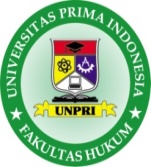 UNIVERSITAS PRIMA INDONESIAUNIVERSITAS PRIMA INDONESIAUNIVERSITAS PRIMA INDONESIAUNIVERSITAS PRIMA INDONESIAUNIVERSITAS PRIMA INDONESIAUNIVERSITAS PRIMA INDONESIAUNIVERSITAS PRIMA INDONESIAUNIVERSITAS PRIMA INDONESIAUNIVERSITAS PRIMA INDONESIAUNIVERSITAS PRIMA INDONESIAUNIVERSITAS PRIMA INDONESIAUNIVERSITAS PRIMA INDONESIAUNIVERSITAS PRIMA INDONESIAUNIVERSITAS PRIMA INDONESIAUNIVERSITAS PRIMA INDONESIAUNIVERSITAS PRIMA INDONESIAUNIVERSITAS PRIMA INDONESIAUNIVERSITAS PRIMA INDONESIAUNIVERSITAS PRIMA INDONESIAFAKULTASFAKULTASFAKULTAS: Hukum: Hukum: Hukum: Hukum: Hukum: Hukum: Hukum: Hukum: Hukum: Hukum: Hukum: Hukum: Hukum: Hukum: Hukum: HukumPROGRAM STUDIPROGRAM STUDIPROGRAM STUDI: Ilmu Hukum: Ilmu Hukum: Ilmu Hukum: Ilmu Hukum: Ilmu Hukum: Ilmu Hukum: Ilmu Hukum: Ilmu Hukum: Ilmu Hukum: Ilmu Hukum: Ilmu Hukum: Ilmu Hukum: Ilmu Hukum: Ilmu Hukum: Ilmu Hukum: Ilmu HukumRENCANA PEMBELAJARAN SEMESTERRENCANA PEMBELAJARAN SEMESTERRENCANA PEMBELAJARAN SEMESTERRENCANA PEMBELAJARAN SEMESTERRENCANA PEMBELAJARAN SEMESTERRENCANA PEMBELAJARAN SEMESTERRENCANA PEMBELAJARAN SEMESTERRENCANA PEMBELAJARAN SEMESTERRENCANA PEMBELAJARAN SEMESTERRENCANA PEMBELAJARAN SEMESTERRENCANA PEMBELAJARAN SEMESTERRENCANA PEMBELAJARAN SEMESTERRENCANA PEMBELAJARAN SEMESTERRENCANA PEMBELAJARAN SEMESTERRENCANA PEMBELAJARAN SEMESTERRENCANA PEMBELAJARAN SEMESTERRENCANA PEMBELAJARAN SEMESTERRENCANA PEMBELAJARAN SEMESTERRENCANA PEMBELAJARAN SEMESTERRENCANA PEMBELAJARAN SEMESTERMATA KULIAH (MK)MATA KULIAH (MK)MATA KULIAH (MK)KODEKODEKODEKODERUMPUN MKRUMPUN MKRUMPUN MKRUMPUN MKBOBOT SKSSEMESTERSEMESTERSEMESTERSEMESTERSEMESTERTANGGGAL PENYUSUNANTANGGGAL PENYUSUNANTANGGGAL PENYUSUNANILMU NEGARA ILMU NEGARA ILMU NEGARA MKK 106MKK 106MKK 106MKK 106Ilmu HukumIlmu HukumIlmu HukumIlmu Hukum233333ILMU NEGARA ILMU NEGARA ILMU NEGARA DOSEN PENGAMPUDOSEN PENGAMPUDOSEN PENGAMPUDOSEN PENGAMPUDOSEN PENGAMPUDOSEN PENGAMPUDOSEN PENGAMPUDOSEN PENGAMPUKAPRODIKAPRODIKAPRODIKAPRODIDEKAN DEKAN DEKAN DEKAN DEKAN ILMU NEGARA ILMU NEGARA ILMU NEGARA Rodiatun Adawiyah, S.H., M.Kn.Rodiatun Adawiyah, S.H., M.Kn.Rodiatun Adawiyah, S.H., M.Kn.Rodiatun Adawiyah, S.H., M.Kn.Rodiatun Adawiyah, S.H., M.Kn.Rodiatun Adawiyah, S.H., M.Kn.Rodiatun Adawiyah, S.H., M.Kn.Rodiatun Adawiyah, S.H., M.Kn.DEWI ERVINA SITORUS, S.HI., M.HumDEWI ERVINA SITORUS, S.HI., M.HumDEWI ERVINA SITORUS, S.HI., M.HumDEWI ERVINA SITORUS, S.HI., M.HumDr. Elvira Fitriyani Pakpahan, S.HI., M.Hum.Dr. Elvira Fitriyani Pakpahan, S.HI., M.Hum.Dr. Elvira Fitriyani Pakpahan, S.HI., M.Hum.Dr. Elvira Fitriyani Pakpahan, S.HI., M.Hum.Dr. Elvira Fitriyani Pakpahan, S.HI., M.Hum.ILMU NEGARA ILMU NEGARA ILMU NEGARA S2S2Menjunjung tinggi nilai kemanusiaan dalam  menjalankan tugas berdasarkan agama, moral, dan etika.Menjunjung tinggi nilai kemanusiaan dalam  menjalankan tugas berdasarkan agama, moral, dan etika.Menjunjung tinggi nilai kemanusiaan dalam  menjalankan tugas berdasarkan agama, moral, dan etika.Menjunjung tinggi nilai kemanusiaan dalam  menjalankan tugas berdasarkan agama, moral, dan etika.Menjunjung tinggi nilai kemanusiaan dalam  menjalankan tugas berdasarkan agama, moral, dan etika.Menjunjung tinggi nilai kemanusiaan dalam  menjalankan tugas berdasarkan agama, moral, dan etika.Menjunjung tinggi nilai kemanusiaan dalam  menjalankan tugas berdasarkan agama, moral, dan etika.Menjunjung tinggi nilai kemanusiaan dalam  menjalankan tugas berdasarkan agama, moral, dan etika.Menjunjung tinggi nilai kemanusiaan dalam  menjalankan tugas berdasarkan agama, moral, dan etika.Menjunjung tinggi nilai kemanusiaan dalam  menjalankan tugas berdasarkan agama, moral, dan etika.Menjunjung tinggi nilai kemanusiaan dalam  menjalankan tugas berdasarkan agama, moral, dan etika.Menjunjung tinggi nilai kemanusiaan dalam  menjalankan tugas berdasarkan agama, moral, dan etika.Menjunjung tinggi nilai kemanusiaan dalam  menjalankan tugas berdasarkan agama, moral, dan etika.Menjunjung tinggi nilai kemanusiaan dalam  menjalankan tugas berdasarkan agama, moral, dan etika.Menjunjung tinggi nilai kemanusiaan dalam  menjalankan tugas berdasarkan agama, moral, dan etika.ILMU NEGARA ILMU NEGARA ILMU NEGARA S4S4Berperan sebagai warga negara yang bangga dan cinta tanah air, memiliki nasionalisme serta rasa tanggung jawab pada negara dan bangsa.Berperan sebagai warga negara yang bangga dan cinta tanah air, memiliki nasionalisme serta rasa tanggung jawab pada negara dan bangsa.Berperan sebagai warga negara yang bangga dan cinta tanah air, memiliki nasionalisme serta rasa tanggung jawab pada negara dan bangsa.Berperan sebagai warga negara yang bangga dan cinta tanah air, memiliki nasionalisme serta rasa tanggung jawab pada negara dan bangsa.Berperan sebagai warga negara yang bangga dan cinta tanah air, memiliki nasionalisme serta rasa tanggung jawab pada negara dan bangsa.Berperan sebagai warga negara yang bangga dan cinta tanah air, memiliki nasionalisme serta rasa tanggung jawab pada negara dan bangsa.Berperan sebagai warga negara yang bangga dan cinta tanah air, memiliki nasionalisme serta rasa tanggung jawab pada negara dan bangsa.Berperan sebagai warga negara yang bangga dan cinta tanah air, memiliki nasionalisme serta rasa tanggung jawab pada negara dan bangsa.Berperan sebagai warga negara yang bangga dan cinta tanah air, memiliki nasionalisme serta rasa tanggung jawab pada negara dan bangsa.Berperan sebagai warga negara yang bangga dan cinta tanah air, memiliki nasionalisme serta rasa tanggung jawab pada negara dan bangsa.Berperan sebagai warga negara yang bangga dan cinta tanah air, memiliki nasionalisme serta rasa tanggung jawab pada negara dan bangsa.Berperan sebagai warga negara yang bangga dan cinta tanah air, memiliki nasionalisme serta rasa tanggung jawab pada negara dan bangsa.Berperan sebagai warga negara yang bangga dan cinta tanah air, memiliki nasionalisme serta rasa tanggung jawab pada negara dan bangsa.Berperan sebagai warga negara yang bangga dan cinta tanah air, memiliki nasionalisme serta rasa tanggung jawab pada negara dan bangsa.Berperan sebagai warga negara yang bangga dan cinta tanah air, memiliki nasionalisme serta rasa tanggung jawab pada negara dan bangsa.ILMU NEGARA ILMU NEGARA ILMU NEGARA S5S5Menghargai keanekaragaman budaya, pandangan, agama, dan kepercayaan serta pendapat atau temuan orisinal orang lain.Menghargai keanekaragaman budaya, pandangan, agama, dan kepercayaan serta pendapat atau temuan orisinal orang lain.Menghargai keanekaragaman budaya, pandangan, agama, dan kepercayaan serta pendapat atau temuan orisinal orang lain.Menghargai keanekaragaman budaya, pandangan, agama, dan kepercayaan serta pendapat atau temuan orisinal orang lain.Menghargai keanekaragaman budaya, pandangan, agama, dan kepercayaan serta pendapat atau temuan orisinal orang lain.Menghargai keanekaragaman budaya, pandangan, agama, dan kepercayaan serta pendapat atau temuan orisinal orang lain.Menghargai keanekaragaman budaya, pandangan, agama, dan kepercayaan serta pendapat atau temuan orisinal orang lain.Menghargai keanekaragaman budaya, pandangan, agama, dan kepercayaan serta pendapat atau temuan orisinal orang lain.Menghargai keanekaragaman budaya, pandangan, agama, dan kepercayaan serta pendapat atau temuan orisinal orang lain.Menghargai keanekaragaman budaya, pandangan, agama, dan kepercayaan serta pendapat atau temuan orisinal orang lain.Menghargai keanekaragaman budaya, pandangan, agama, dan kepercayaan serta pendapat atau temuan orisinal orang lain.Menghargai keanekaragaman budaya, pandangan, agama, dan kepercayaan serta pendapat atau temuan orisinal orang lain.Menghargai keanekaragaman budaya, pandangan, agama, dan kepercayaan serta pendapat atau temuan orisinal orang lain.Menghargai keanekaragaman budaya, pandangan, agama, dan kepercayaan serta pendapat atau temuan orisinal orang lain.Menghargai keanekaragaman budaya, pandangan, agama, dan kepercayaan serta pendapat atau temuan orisinal orang lain.ILMU NEGARA ILMU NEGARA ILMU NEGARA P1P1Menguasai konsep dan prinsip keilmuan bahasa Indonesia untuk melakukan  perencanaan,  pengelolaan, implementasi, dan evaluasi dengan memanfaatkan  IPTEKS  yang  berorientasi pada kecakapan hidup (life skills). Menguasai konsep dan prinsip keilmuan bahasa Indonesia untuk melakukan  perencanaan,  pengelolaan, implementasi, dan evaluasi dengan memanfaatkan  IPTEKS  yang  berorientasi pada kecakapan hidup (life skills). Menguasai konsep dan prinsip keilmuan bahasa Indonesia untuk melakukan  perencanaan,  pengelolaan, implementasi, dan evaluasi dengan memanfaatkan  IPTEKS  yang  berorientasi pada kecakapan hidup (life skills). Menguasai konsep dan prinsip keilmuan bahasa Indonesia untuk melakukan  perencanaan,  pengelolaan, implementasi, dan evaluasi dengan memanfaatkan  IPTEKS  yang  berorientasi pada kecakapan hidup (life skills). Menguasai konsep dan prinsip keilmuan bahasa Indonesia untuk melakukan  perencanaan,  pengelolaan, implementasi, dan evaluasi dengan memanfaatkan  IPTEKS  yang  berorientasi pada kecakapan hidup (life skills). Menguasai konsep dan prinsip keilmuan bahasa Indonesia untuk melakukan  perencanaan,  pengelolaan, implementasi, dan evaluasi dengan memanfaatkan  IPTEKS  yang  berorientasi pada kecakapan hidup (life skills). Menguasai konsep dan prinsip keilmuan bahasa Indonesia untuk melakukan  perencanaan,  pengelolaan, implementasi, dan evaluasi dengan memanfaatkan  IPTEKS  yang  berorientasi pada kecakapan hidup (life skills). Menguasai konsep dan prinsip keilmuan bahasa Indonesia untuk melakukan  perencanaan,  pengelolaan, implementasi, dan evaluasi dengan memanfaatkan  IPTEKS  yang  berorientasi pada kecakapan hidup (life skills). Menguasai konsep dan prinsip keilmuan bahasa Indonesia untuk melakukan  perencanaan,  pengelolaan, implementasi, dan evaluasi dengan memanfaatkan  IPTEKS  yang  berorientasi pada kecakapan hidup (life skills). Menguasai konsep dan prinsip keilmuan bahasa Indonesia untuk melakukan  perencanaan,  pengelolaan, implementasi, dan evaluasi dengan memanfaatkan  IPTEKS  yang  berorientasi pada kecakapan hidup (life skills). Menguasai konsep dan prinsip keilmuan bahasa Indonesia untuk melakukan  perencanaan,  pengelolaan, implementasi, dan evaluasi dengan memanfaatkan  IPTEKS  yang  berorientasi pada kecakapan hidup (life skills). Menguasai konsep dan prinsip keilmuan bahasa Indonesia untuk melakukan  perencanaan,  pengelolaan, implementasi, dan evaluasi dengan memanfaatkan  IPTEKS  yang  berorientasi pada kecakapan hidup (life skills). Menguasai konsep dan prinsip keilmuan bahasa Indonesia untuk melakukan  perencanaan,  pengelolaan, implementasi, dan evaluasi dengan memanfaatkan  IPTEKS  yang  berorientasi pada kecakapan hidup (life skills). Menguasai konsep dan prinsip keilmuan bahasa Indonesia untuk melakukan  perencanaan,  pengelolaan, implementasi, dan evaluasi dengan memanfaatkan  IPTEKS  yang  berorientasi pada kecakapan hidup (life skills). Menguasai konsep dan prinsip keilmuan bahasa Indonesia untuk melakukan  perencanaan,  pengelolaan, implementasi, dan evaluasi dengan memanfaatkan  IPTEKS  yang  berorientasi pada kecakapan hidup (life skills). ILMU NEGARA ILMU NEGARA ILMU NEGARA KU6KU6Mampu memelihara dan mengembangkan jaringan kerja dengan pembimbing dan teman sejawat baik di dalam maupun di luar lembaganya.Mampu memelihara dan mengembangkan jaringan kerja dengan pembimbing dan teman sejawat baik di dalam maupun di luar lembaganya.Mampu memelihara dan mengembangkan jaringan kerja dengan pembimbing dan teman sejawat baik di dalam maupun di luar lembaganya.Mampu memelihara dan mengembangkan jaringan kerja dengan pembimbing dan teman sejawat baik di dalam maupun di luar lembaganya.Mampu memelihara dan mengembangkan jaringan kerja dengan pembimbing dan teman sejawat baik di dalam maupun di luar lembaganya.Mampu memelihara dan mengembangkan jaringan kerja dengan pembimbing dan teman sejawat baik di dalam maupun di luar lembaganya.Mampu memelihara dan mengembangkan jaringan kerja dengan pembimbing dan teman sejawat baik di dalam maupun di luar lembaganya.Mampu memelihara dan mengembangkan jaringan kerja dengan pembimbing dan teman sejawat baik di dalam maupun di luar lembaganya.Mampu memelihara dan mengembangkan jaringan kerja dengan pembimbing dan teman sejawat baik di dalam maupun di luar lembaganya.Mampu memelihara dan mengembangkan jaringan kerja dengan pembimbing dan teman sejawat baik di dalam maupun di luar lembaganya.Mampu memelihara dan mengembangkan jaringan kerja dengan pembimbing dan teman sejawat baik di dalam maupun di luar lembaganya.Mampu memelihara dan mengembangkan jaringan kerja dengan pembimbing dan teman sejawat baik di dalam maupun di luar lembaganya.Mampu memelihara dan mengembangkan jaringan kerja dengan pembimbing dan teman sejawat baik di dalam maupun di luar lembaganya.Mampu memelihara dan mengembangkan jaringan kerja dengan pembimbing dan teman sejawat baik di dalam maupun di luar lembaganya.Mampu memelihara dan mengembangkan jaringan kerja dengan pembimbing dan teman sejawat baik di dalam maupun di luar lembaganya.ILMU NEGARA ILMU NEGARA ILMU NEGARA KK1KK1Mampu menerapkan konsep dan prinsip keilmuan bahasa Indonesia untuk melakukan  perencanaan, pengelolaan, implementasi, dan evaluasi dengan memanfaatkan  IPTEKS  yang  berorientasi pada kecakapan hidup (life skills). Mampu menerapkan konsep dan prinsip keilmuan bahasa Indonesia untuk melakukan  perencanaan, pengelolaan, implementasi, dan evaluasi dengan memanfaatkan  IPTEKS  yang  berorientasi pada kecakapan hidup (life skills). Mampu menerapkan konsep dan prinsip keilmuan bahasa Indonesia untuk melakukan  perencanaan, pengelolaan, implementasi, dan evaluasi dengan memanfaatkan  IPTEKS  yang  berorientasi pada kecakapan hidup (life skills). Mampu menerapkan konsep dan prinsip keilmuan bahasa Indonesia untuk melakukan  perencanaan, pengelolaan, implementasi, dan evaluasi dengan memanfaatkan  IPTEKS  yang  berorientasi pada kecakapan hidup (life skills). Mampu menerapkan konsep dan prinsip keilmuan bahasa Indonesia untuk melakukan  perencanaan, pengelolaan, implementasi, dan evaluasi dengan memanfaatkan  IPTEKS  yang  berorientasi pada kecakapan hidup (life skills). Mampu menerapkan konsep dan prinsip keilmuan bahasa Indonesia untuk melakukan  perencanaan, pengelolaan, implementasi, dan evaluasi dengan memanfaatkan  IPTEKS  yang  berorientasi pada kecakapan hidup (life skills). Mampu menerapkan konsep dan prinsip keilmuan bahasa Indonesia untuk melakukan  perencanaan, pengelolaan, implementasi, dan evaluasi dengan memanfaatkan  IPTEKS  yang  berorientasi pada kecakapan hidup (life skills). Mampu menerapkan konsep dan prinsip keilmuan bahasa Indonesia untuk melakukan  perencanaan, pengelolaan, implementasi, dan evaluasi dengan memanfaatkan  IPTEKS  yang  berorientasi pada kecakapan hidup (life skills). Mampu menerapkan konsep dan prinsip keilmuan bahasa Indonesia untuk melakukan  perencanaan, pengelolaan, implementasi, dan evaluasi dengan memanfaatkan  IPTEKS  yang  berorientasi pada kecakapan hidup (life skills). Mampu menerapkan konsep dan prinsip keilmuan bahasa Indonesia untuk melakukan  perencanaan, pengelolaan, implementasi, dan evaluasi dengan memanfaatkan  IPTEKS  yang  berorientasi pada kecakapan hidup (life skills). Mampu menerapkan konsep dan prinsip keilmuan bahasa Indonesia untuk melakukan  perencanaan, pengelolaan, implementasi, dan evaluasi dengan memanfaatkan  IPTEKS  yang  berorientasi pada kecakapan hidup (life skills). Mampu menerapkan konsep dan prinsip keilmuan bahasa Indonesia untuk melakukan  perencanaan, pengelolaan, implementasi, dan evaluasi dengan memanfaatkan  IPTEKS  yang  berorientasi pada kecakapan hidup (life skills). Mampu menerapkan konsep dan prinsip keilmuan bahasa Indonesia untuk melakukan  perencanaan, pengelolaan, implementasi, dan evaluasi dengan memanfaatkan  IPTEKS  yang  berorientasi pada kecakapan hidup (life skills). Mampu menerapkan konsep dan prinsip keilmuan bahasa Indonesia untuk melakukan  perencanaan, pengelolaan, implementasi, dan evaluasi dengan memanfaatkan  IPTEKS  yang  berorientasi pada kecakapan hidup (life skills). Mampu menerapkan konsep dan prinsip keilmuan bahasa Indonesia untuk melakukan  perencanaan, pengelolaan, implementasi, dan evaluasi dengan memanfaatkan  IPTEKS  yang  berorientasi pada kecakapan hidup (life skills). ILMU NEGARA ILMU NEGARA ILMU NEGARA CP-MKCP-MKCP-MKCP-MKCP-MKCP-MKILMU NEGARA ILMU NEGARA ILMU NEGARA M1M1Mampu memahami  Ruang Lingkup Hukum Persaingan Usaha,    (S2, S4, S5, dan P1)Mampu memahami  Ruang Lingkup Hukum Persaingan Usaha,    (S2, S4, S5, dan P1)Mampu memahami  Ruang Lingkup Hukum Persaingan Usaha,    (S2, S4, S5, dan P1)Mampu memahami  Ruang Lingkup Hukum Persaingan Usaha,    (S2, S4, S5, dan P1)Mampu memahami  Ruang Lingkup Hukum Persaingan Usaha,    (S2, S4, S5, dan P1)Mampu memahami  Ruang Lingkup Hukum Persaingan Usaha,    (S2, S4, S5, dan P1)Mampu memahami  Ruang Lingkup Hukum Persaingan Usaha,    (S2, S4, S5, dan P1)Mampu memahami  Ruang Lingkup Hukum Persaingan Usaha,    (S2, S4, S5, dan P1)Mampu memahami  Ruang Lingkup Hukum Persaingan Usaha,    (S2, S4, S5, dan P1)Mampu memahami  Ruang Lingkup Hukum Persaingan Usaha,    (S2, S4, S5, dan P1)Mampu memahami  Ruang Lingkup Hukum Persaingan Usaha,    (S2, S4, S5, dan P1)Mampu memahami  Ruang Lingkup Hukum Persaingan Usaha,    (S2, S4, S5, dan P1)Mampu memahami  Ruang Lingkup Hukum Persaingan Usaha,    (S2, S4, S5, dan P1)Mampu memahami  Ruang Lingkup Hukum Persaingan Usaha,    (S2, S4, S5, dan P1)Mampu memahami  Ruang Lingkup Hukum Persaingan Usaha,    (S2, S4, S5, dan P1)ILMU NEGARA ILMU NEGARA ILMU NEGARA M2M2Mampu memahami   istilah Kartel. .(S2, S4, S5, dan KK1)Mampu memahami   istilah Kartel. .(S2, S4, S5, dan KK1)Mampu memahami   istilah Kartel. .(S2, S4, S5, dan KK1)Mampu memahami   istilah Kartel. .(S2, S4, S5, dan KK1)Mampu memahami   istilah Kartel. .(S2, S4, S5, dan KK1)Mampu memahami   istilah Kartel. .(S2, S4, S5, dan KK1)Mampu memahami   istilah Kartel. .(S2, S4, S5, dan KK1)Mampu memahami   istilah Kartel. .(S2, S4, S5, dan KK1)Mampu memahami   istilah Kartel. .(S2, S4, S5, dan KK1)Mampu memahami   istilah Kartel. .(S2, S4, S5, dan KK1)Mampu memahami   istilah Kartel. .(S2, S4, S5, dan KK1)Mampu memahami   istilah Kartel. .(S2, S4, S5, dan KK1)Mampu memahami   istilah Kartel. .(S2, S4, S5, dan KK1)Mampu memahami   istilah Kartel. .(S2, S4, S5, dan KK1)Mampu memahami   istilah Kartel. .(S2, S4, S5, dan KK1)ILMU NEGARA ILMU NEGARA ILMU NEGARA M3M3Mampu memahami materi tentang  Sejarah Pentingnya Persaingan Usaha . (S2, S4, S5, dan KK1)Mampu memahami materi tentang  Sejarah Pentingnya Persaingan Usaha . (S2, S4, S5, dan KK1)Mampu memahami materi tentang  Sejarah Pentingnya Persaingan Usaha . (S2, S4, S5, dan KK1)Mampu memahami materi tentang  Sejarah Pentingnya Persaingan Usaha . (S2, S4, S5, dan KK1)Mampu memahami materi tentang  Sejarah Pentingnya Persaingan Usaha . (S2, S4, S5, dan KK1)Mampu memahami materi tentang  Sejarah Pentingnya Persaingan Usaha . (S2, S4, S5, dan KK1)Mampu memahami materi tentang  Sejarah Pentingnya Persaingan Usaha . (S2, S4, S5, dan KK1)Mampu memahami materi tentang  Sejarah Pentingnya Persaingan Usaha . (S2, S4, S5, dan KK1)Mampu memahami materi tentang  Sejarah Pentingnya Persaingan Usaha . (S2, S4, S5, dan KK1)Mampu memahami materi tentang  Sejarah Pentingnya Persaingan Usaha . (S2, S4, S5, dan KK1)Mampu memahami materi tentang  Sejarah Pentingnya Persaingan Usaha . (S2, S4, S5, dan KK1)Mampu memahami materi tentang  Sejarah Pentingnya Persaingan Usaha . (S2, S4, S5, dan KK1)Mampu memahami materi tentang  Sejarah Pentingnya Persaingan Usaha . (S2, S4, S5, dan KK1)Mampu memahami materi tentang  Sejarah Pentingnya Persaingan Usaha . (S2, S4, S5, dan KK1)Mampu memahami materi tentang  Sejarah Pentingnya Persaingan Usaha . (S2, S4, S5, dan KK1)ILMU NEGARA ILMU NEGARA ILMU NEGARA M4M4Mampu memahami  materi tentang karakteristik Persaingan Usaha (S2, S4, S5, KU6 dan KK1)Mampu memahami  materi tentang karakteristik Persaingan Usaha (S2, S4, S5, KU6 dan KK1)Mampu memahami  materi tentang karakteristik Persaingan Usaha (S2, S4, S5, KU6 dan KK1)Mampu memahami  materi tentang karakteristik Persaingan Usaha (S2, S4, S5, KU6 dan KK1)Mampu memahami  materi tentang karakteristik Persaingan Usaha (S2, S4, S5, KU6 dan KK1)Mampu memahami  materi tentang karakteristik Persaingan Usaha (S2, S4, S5, KU6 dan KK1)Mampu memahami  materi tentang karakteristik Persaingan Usaha (S2, S4, S5, KU6 dan KK1)Mampu memahami  materi tentang karakteristik Persaingan Usaha (S2, S4, S5, KU6 dan KK1)Mampu memahami  materi tentang karakteristik Persaingan Usaha (S2, S4, S5, KU6 dan KK1)Mampu memahami  materi tentang karakteristik Persaingan Usaha (S2, S4, S5, KU6 dan KK1)Mampu memahami  materi tentang karakteristik Persaingan Usaha (S2, S4, S5, KU6 dan KK1)Mampu memahami  materi tentang karakteristik Persaingan Usaha (S2, S4, S5, KU6 dan KK1)Mampu memahami  materi tentang karakteristik Persaingan Usaha (S2, S4, S5, KU6 dan KK1)Mampu memahami  materi tentang karakteristik Persaingan Usaha (S2, S4, S5, KU6 dan KK1)Mampu memahami  materi tentang karakteristik Persaingan Usaha (S2, S4, S5, KU6 dan KK1)ILMU NEGARA ILMU NEGARA ILMU NEGARA M5M5Mahasiswa mampu  Aspek Ekonomi Dalam Hukum Persaingan Usaha  . (S2, S4, S5, dan KK1)Mahasiswa mampu  Aspek Ekonomi Dalam Hukum Persaingan Usaha  . (S2, S4, S5, dan KK1)Mahasiswa mampu  Aspek Ekonomi Dalam Hukum Persaingan Usaha  . (S2, S4, S5, dan KK1)Mahasiswa mampu  Aspek Ekonomi Dalam Hukum Persaingan Usaha  . (S2, S4, S5, dan KK1)Mahasiswa mampu  Aspek Ekonomi Dalam Hukum Persaingan Usaha  . (S2, S4, S5, dan KK1)Mahasiswa mampu  Aspek Ekonomi Dalam Hukum Persaingan Usaha  . (S2, S4, S5, dan KK1)Mahasiswa mampu  Aspek Ekonomi Dalam Hukum Persaingan Usaha  . (S2, S4, S5, dan KK1)Mahasiswa mampu  Aspek Ekonomi Dalam Hukum Persaingan Usaha  . (S2, S4, S5, dan KK1)Mahasiswa mampu  Aspek Ekonomi Dalam Hukum Persaingan Usaha  . (S2, S4, S5, dan KK1)Mahasiswa mampu  Aspek Ekonomi Dalam Hukum Persaingan Usaha  . (S2, S4, S5, dan KK1)Mahasiswa mampu  Aspek Ekonomi Dalam Hukum Persaingan Usaha  . (S2, S4, S5, dan KK1)Mahasiswa mampu  Aspek Ekonomi Dalam Hukum Persaingan Usaha  . (S2, S4, S5, dan KK1)Mahasiswa mampu  Aspek Ekonomi Dalam Hukum Persaingan Usaha  . (S2, S4, S5, dan KK1)Mahasiswa mampu  Aspek Ekonomi Dalam Hukum Persaingan Usaha  . (S2, S4, S5, dan KK1)Mahasiswa mampu  Aspek Ekonomi Dalam Hukum Persaingan Usaha  . (S2, S4, S5, dan KK1)ILMU NEGARA ILMU NEGARA ILMU NEGARA M6M6Mahasiswa mampu menjelaskan,  Penawaran (Demand) dan Penerimaan (Supply).  (S2, S4, S5, dan KK1)Mahasiswa mampu menjelaskan,  Penawaran (Demand) dan Penerimaan (Supply).  (S2, S4, S5, dan KK1)Mahasiswa mampu menjelaskan,  Penawaran (Demand) dan Penerimaan (Supply).  (S2, S4, S5, dan KK1)Mahasiswa mampu menjelaskan,  Penawaran (Demand) dan Penerimaan (Supply).  (S2, S4, S5, dan KK1)Mahasiswa mampu menjelaskan,  Penawaran (Demand) dan Penerimaan (Supply).  (S2, S4, S5, dan KK1)Mahasiswa mampu menjelaskan,  Penawaran (Demand) dan Penerimaan (Supply).  (S2, S4, S5, dan KK1)Mahasiswa mampu menjelaskan,  Penawaran (Demand) dan Penerimaan (Supply).  (S2, S4, S5, dan KK1)Mahasiswa mampu menjelaskan,  Penawaran (Demand) dan Penerimaan (Supply).  (S2, S4, S5, dan KK1)Mahasiswa mampu menjelaskan,  Penawaran (Demand) dan Penerimaan (Supply).  (S2, S4, S5, dan KK1)Mahasiswa mampu menjelaskan,  Penawaran (Demand) dan Penerimaan (Supply).  (S2, S4, S5, dan KK1)Mahasiswa mampu menjelaskan,  Penawaran (Demand) dan Penerimaan (Supply).  (S2, S4, S5, dan KK1)Mahasiswa mampu menjelaskan,  Penawaran (Demand) dan Penerimaan (Supply).  (S2, S4, S5, dan KK1)Mahasiswa mampu menjelaskan,  Penawaran (Demand) dan Penerimaan (Supply).  (S2, S4, S5, dan KK1)Mahasiswa mampu menjelaskan,  Penawaran (Demand) dan Penerimaan (Supply).  (S2, S4, S5, dan KK1)Mahasiswa mampu menjelaskan,  Penawaran (Demand) dan Penerimaan (Supply).  (S2, S4, S5, dan KK1)ILMU NEGARA ILMU NEGARA ILMU NEGARA M7M7Mahasiswa mampu menjelaskan Konsep Biaya dalam Persaingan Usasa   (S2, S4, S5, KU6 dan KK1)Mahasiswa mampu menjelaskan Konsep Biaya dalam Persaingan Usasa   (S2, S4, S5, KU6 dan KK1)Mahasiswa mampu menjelaskan Konsep Biaya dalam Persaingan Usasa   (S2, S4, S5, KU6 dan KK1)Mahasiswa mampu menjelaskan Konsep Biaya dalam Persaingan Usasa   (S2, S4, S5, KU6 dan KK1)Mahasiswa mampu menjelaskan Konsep Biaya dalam Persaingan Usasa   (S2, S4, S5, KU6 dan KK1)Mahasiswa mampu menjelaskan Konsep Biaya dalam Persaingan Usasa   (S2, S4, S5, KU6 dan KK1)Mahasiswa mampu menjelaskan Konsep Biaya dalam Persaingan Usasa   (S2, S4, S5, KU6 dan KK1)Mahasiswa mampu menjelaskan Konsep Biaya dalam Persaingan Usasa   (S2, S4, S5, KU6 dan KK1)Mahasiswa mampu menjelaskan Konsep Biaya dalam Persaingan Usasa   (S2, S4, S5, KU6 dan KK1)Mahasiswa mampu menjelaskan Konsep Biaya dalam Persaingan Usasa   (S2, S4, S5, KU6 dan KK1)Mahasiswa mampu menjelaskan Konsep Biaya dalam Persaingan Usasa   (S2, S4, S5, KU6 dan KK1)Mahasiswa mampu menjelaskan Konsep Biaya dalam Persaingan Usasa   (S2, S4, S5, KU6 dan KK1)Mahasiswa mampu menjelaskan Konsep Biaya dalam Persaingan Usasa   (S2, S4, S5, KU6 dan KK1)Mahasiswa mampu menjelaskan Konsep Biaya dalam Persaingan Usasa   (S2, S4, S5, KU6 dan KK1)Mahasiswa mampu menjelaskan Konsep Biaya dalam Persaingan Usasa   (S2, S4, S5, KU6 dan KK1)Deskripsi Singkat Mata Kuliah Deskripsi Singkat Mata Kuliah Deskripsi Singkat Mata Kuliah Mata kuliah Hukum Persaingan Usaha membahas beberapa teori hukum Persaingan Usaha di IndonesiaMata kuliah Hukum Persaingan Usaha membahas beberapa teori hukum Persaingan Usaha di IndonesiaMata kuliah Hukum Persaingan Usaha membahas beberapa teori hukum Persaingan Usaha di IndonesiaMata kuliah Hukum Persaingan Usaha membahas beberapa teori hukum Persaingan Usaha di IndonesiaMata kuliah Hukum Persaingan Usaha membahas beberapa teori hukum Persaingan Usaha di IndonesiaMata kuliah Hukum Persaingan Usaha membahas beberapa teori hukum Persaingan Usaha di IndonesiaMata kuliah Hukum Persaingan Usaha membahas beberapa teori hukum Persaingan Usaha di IndonesiaMata kuliah Hukum Persaingan Usaha membahas beberapa teori hukum Persaingan Usaha di IndonesiaMata kuliah Hukum Persaingan Usaha membahas beberapa teori hukum Persaingan Usaha di IndonesiaMata kuliah Hukum Persaingan Usaha membahas beberapa teori hukum Persaingan Usaha di IndonesiaMata kuliah Hukum Persaingan Usaha membahas beberapa teori hukum Persaingan Usaha di IndonesiaMata kuliah Hukum Persaingan Usaha membahas beberapa teori hukum Persaingan Usaha di IndonesiaMata kuliah Hukum Persaingan Usaha membahas beberapa teori hukum Persaingan Usaha di IndonesiaMata kuliah Hukum Persaingan Usaha membahas beberapa teori hukum Persaingan Usaha di IndonesiaMata kuliah Hukum Persaingan Usaha membahas beberapa teori hukum Persaingan Usaha di IndonesiaMata kuliah Hukum Persaingan Usaha membahas beberapa teori hukum Persaingan Usaha di IndonesiaMata kuliah Hukum Persaingan Usaha membahas beberapa teori hukum Persaingan Usaha di IndonesiaMateri Pembelajaran /pokok bahasanMateri Pembelajaran /pokok bahasanMateri Pembelajaran /pokok bahasan111Ruang Lingkup pengertian Persaingan UsahaRuang Lingkup pengertian Persaingan UsahaRuang Lingkup pengertian Persaingan UsahaRuang Lingkup pengertian Persaingan UsahaRuang Lingkup pengertian Persaingan UsahaRuang Lingkup pengertian Persaingan UsahaRuang Lingkup pengertian Persaingan UsahaRuang Lingkup pengertian Persaingan UsahaRuang Lingkup pengertian Persaingan UsahaRuang Lingkup pengertian Persaingan UsahaRuang Lingkup pengertian Persaingan UsahaRuang Lingkup pengertian Persaingan UsahaRuang Lingkup pengertian Persaingan UsahaRuang Lingkup pengertian Persaingan UsahaMateri Pembelajaran /pokok bahasanMateri Pembelajaran /pokok bahasanMateri Pembelajaran /pokok bahasan222istilah Kartel.istilah Kartel.istilah Kartel.istilah Kartel.istilah Kartel.istilah Kartel.istilah Kartel.istilah Kartel.istilah Kartel.istilah Kartel.istilah Kartel.istilah Kartel.istilah Kartel.istilah Kartel.Materi Pembelajaran /pokok bahasanMateri Pembelajaran /pokok bahasanMateri Pembelajaran /pokok bahasan333Sejarah Pentingnya Persaingan UsahaSejarah Pentingnya Persaingan UsahaSejarah Pentingnya Persaingan UsahaSejarah Pentingnya Persaingan UsahaSejarah Pentingnya Persaingan UsahaSejarah Pentingnya Persaingan UsahaSejarah Pentingnya Persaingan UsahaSejarah Pentingnya Persaingan UsahaSejarah Pentingnya Persaingan UsahaSejarah Pentingnya Persaingan UsahaSejarah Pentingnya Persaingan UsahaSejarah Pentingnya Persaingan UsahaSejarah Pentingnya Persaingan UsahaSejarah Pentingnya Persaingan UsahaMateri Pembelajaran /pokok bahasanMateri Pembelajaran /pokok bahasanMateri Pembelajaran /pokok bahasan444karakteristik Persaingan Usahakarakteristik Persaingan Usahakarakteristik Persaingan Usahakarakteristik Persaingan Usahakarakteristik Persaingan Usahakarakteristik Persaingan Usahakarakteristik Persaingan Usahakarakteristik Persaingan Usahakarakteristik Persaingan Usahakarakteristik Persaingan Usahakarakteristik Persaingan Usahakarakteristik Persaingan Usahakarakteristik Persaingan Usahakarakteristik Persaingan UsahaMateri Pembelajaran /pokok bahasanMateri Pembelajaran /pokok bahasanMateri Pembelajaran /pokok bahasan555Aspek Ekonomi Dalam Hukum Persaingan UsahaAspek Ekonomi Dalam Hukum Persaingan UsahaAspek Ekonomi Dalam Hukum Persaingan UsahaAspek Ekonomi Dalam Hukum Persaingan UsahaAspek Ekonomi Dalam Hukum Persaingan UsahaAspek Ekonomi Dalam Hukum Persaingan UsahaAspek Ekonomi Dalam Hukum Persaingan UsahaAspek Ekonomi Dalam Hukum Persaingan UsahaAspek Ekonomi Dalam Hukum Persaingan UsahaAspek Ekonomi Dalam Hukum Persaingan UsahaAspek Ekonomi Dalam Hukum Persaingan UsahaAspek Ekonomi Dalam Hukum Persaingan UsahaAspek Ekonomi Dalam Hukum Persaingan UsahaAspek Ekonomi Dalam Hukum Persaingan UsahaMateri Pembelajaran /pokok bahasanMateri Pembelajaran /pokok bahasanMateri Pembelajaran /pokok bahasan666Penawaran (Demand) dan Penerimaan (Supply)Penawaran (Demand) dan Penerimaan (Supply)Penawaran (Demand) dan Penerimaan (Supply)Penawaran (Demand) dan Penerimaan (Supply)Penawaran (Demand) dan Penerimaan (Supply)Penawaran (Demand) dan Penerimaan (Supply)Penawaran (Demand) dan Penerimaan (Supply)Penawaran (Demand) dan Penerimaan (Supply)Penawaran (Demand) dan Penerimaan (Supply)Penawaran (Demand) dan Penerimaan (Supply)Penawaran (Demand) dan Penerimaan (Supply)Penawaran (Demand) dan Penerimaan (Supply)Penawaran (Demand) dan Penerimaan (Supply)Penawaran (Demand) dan Penerimaan (Supply)Materi Pembelajaran /pokok bahasanMateri Pembelajaran /pokok bahasanMateri Pembelajaran /pokok bahasan777Konsep Biaya dalam Persaingan UsasaKonsep Biaya dalam Persaingan UsasaKonsep Biaya dalam Persaingan UsasaKonsep Biaya dalam Persaingan UsasaKonsep Biaya dalam Persaingan UsasaKonsep Biaya dalam Persaingan UsasaKonsep Biaya dalam Persaingan UsasaKonsep Biaya dalam Persaingan UsasaKonsep Biaya dalam Persaingan UsasaKonsep Biaya dalam Persaingan UsasaKonsep Biaya dalam Persaingan UsasaKonsep Biaya dalam Persaingan UsasaKonsep Biaya dalam Persaingan UsasaKonsep Biaya dalam Persaingan Usasa888Ujian Tengah Semester (UTS)Ujian Tengah Semester (UTS)Ujian Tengah Semester (UTS)Ujian Tengah Semester (UTS)Ujian Tengah Semester (UTS)Ujian Tengah Semester (UTS)Ujian Tengah Semester (UTS)Ujian Tengah Semester (UTS)Ujian Tengah Semester (UTS)Ujian Tengah Semester (UTS)Ujian Tengah Semester (UTS)Ujian Tengah Semester (UTS)Ujian Tengah Semester (UTS)Ujian Tengah Semester (UTS)999Konsep Dasar Persaingan Dalam Ilmu EkonomiKonsep Dasar Persaingan Dalam Ilmu EkonomiKonsep Dasar Persaingan Dalam Ilmu EkonomiKonsep Dasar Persaingan Dalam Ilmu EkonomiKonsep Dasar Persaingan Dalam Ilmu EkonomiKonsep Dasar Persaingan Dalam Ilmu EkonomiKonsep Dasar Persaingan Dalam Ilmu EkonomiKonsep Dasar Persaingan Dalam Ilmu EkonomiKonsep Dasar Persaingan Dalam Ilmu EkonomiKonsep Dasar Persaingan Dalam Ilmu EkonomiKonsep Dasar Persaingan Dalam Ilmu EkonomiKonsep Dasar Persaingan Dalam Ilmu EkonomiKonsep Dasar Persaingan Dalam Ilmu EkonomiKonsep Dasar Persaingan Dalam Ilmu Ekonomi101010Kegiatan yang Dilarang dalam Undang-Undang No. 5 Tahun 1999Kegiatan yang Dilarang dalam Undang-Undang No. 5 Tahun 1999Kegiatan yang Dilarang dalam Undang-Undang No. 5 Tahun 1999Kegiatan yang Dilarang dalam Undang-Undang No. 5 Tahun 1999Kegiatan yang Dilarang dalam Undang-Undang No. 5 Tahun 1999Kegiatan yang Dilarang dalam Undang-Undang No. 5 Tahun 1999Kegiatan yang Dilarang dalam Undang-Undang No. 5 Tahun 1999Kegiatan yang Dilarang dalam Undang-Undang No. 5 Tahun 1999Kegiatan yang Dilarang dalam Undang-Undang No. 5 Tahun 1999Kegiatan yang Dilarang dalam Undang-Undang No. 5 Tahun 1999Kegiatan yang Dilarang dalam Undang-Undang No. 5 Tahun 1999Kegiatan yang Dilarang dalam Undang-Undang No. 5 Tahun 1999Kegiatan yang Dilarang dalam Undang-Undang No. 5 Tahun 1999Kegiatan yang Dilarang dalam Undang-Undang No. 5 Tahun 1999111111Posisi Dominan dan PenyalahgunaannyaPosisi Dominan dan PenyalahgunaannyaPosisi Dominan dan PenyalahgunaannyaPosisi Dominan dan PenyalahgunaannyaPosisi Dominan dan PenyalahgunaannyaPosisi Dominan dan PenyalahgunaannyaPosisi Dominan dan PenyalahgunaannyaPosisi Dominan dan PenyalahgunaannyaPosisi Dominan dan PenyalahgunaannyaPosisi Dominan dan PenyalahgunaannyaPosisi Dominan dan PenyalahgunaannyaPosisi Dominan dan PenyalahgunaannyaPosisi Dominan dan PenyalahgunaannyaPosisi Dominan dan Penyalahgunaannya121212Penetapan Posisi DominanPenetapan Posisi DominanPenetapan Posisi DominanPenetapan Posisi DominanPenetapan Posisi DominanPenetapan Posisi DominanPenetapan Posisi DominanPenetapan Posisi DominanPenetapan Posisi DominanPenetapan Posisi DominanPenetapan Posisi DominanPenetapan Posisi DominanPenetapan Posisi DominanPenetapan Posisi Dominan131313Fleksibilitas Barang Bagi Konsumen (Interchangeable)Fleksibilitas Barang Bagi Konsumen (Interchangeable)Fleksibilitas Barang Bagi Konsumen (Interchangeable)Fleksibilitas Barang Bagi Konsumen (Interchangeable)Fleksibilitas Barang Bagi Konsumen (Interchangeable)Fleksibilitas Barang Bagi Konsumen (Interchangeable)Fleksibilitas Barang Bagi Konsumen (Interchangeable)Fleksibilitas Barang Bagi Konsumen (Interchangeable)Fleksibilitas Barang Bagi Konsumen (Interchangeable)Fleksibilitas Barang Bagi Konsumen (Interchangeable)Fleksibilitas Barang Bagi Konsumen (Interchangeable)Fleksibilitas Barang Bagi Konsumen (Interchangeable)Fleksibilitas Barang Bagi Konsumen (Interchangeable)Fleksibilitas Barang Bagi Konsumen (Interchangeable)141414Hubungan Afiliasi dengan Pelaku Usaha yang LainHubungan Afiliasi dengan Pelaku Usaha yang LainHubungan Afiliasi dengan Pelaku Usaha yang LainHubungan Afiliasi dengan Pelaku Usaha yang LainHubungan Afiliasi dengan Pelaku Usaha yang LainHubungan Afiliasi dengan Pelaku Usaha yang LainHubungan Afiliasi dengan Pelaku Usaha yang LainHubungan Afiliasi dengan Pelaku Usaha yang LainHubungan Afiliasi dengan Pelaku Usaha yang LainHubungan Afiliasi dengan Pelaku Usaha yang LainHubungan Afiliasi dengan Pelaku Usaha yang LainHubungan Afiliasi dengan Pelaku Usaha yang LainHubungan Afiliasi dengan Pelaku Usaha yang LainHubungan Afiliasi dengan Pelaku Usaha yang Lain151515Pengawasan dan Penegakan Kemitraan UMKM dan Pelaku Usaha BesarPengawasan dan Penegakan Kemitraan UMKM dan Pelaku Usaha BesarPengawasan dan Penegakan Kemitraan UMKM dan Pelaku Usaha BesarPengawasan dan Penegakan Kemitraan UMKM dan Pelaku Usaha BesarPengawasan dan Penegakan Kemitraan UMKM dan Pelaku Usaha BesarPengawasan dan Penegakan Kemitraan UMKM dan Pelaku Usaha BesarPengawasan dan Penegakan Kemitraan UMKM dan Pelaku Usaha BesarPengawasan dan Penegakan Kemitraan UMKM dan Pelaku Usaha BesarPengawasan dan Penegakan Kemitraan UMKM dan Pelaku Usaha BesarPengawasan dan Penegakan Kemitraan UMKM dan Pelaku Usaha BesarPengawasan dan Penegakan Kemitraan UMKM dan Pelaku Usaha BesarPengawasan dan Penegakan Kemitraan UMKM dan Pelaku Usaha BesarPengawasan dan Penegakan Kemitraan UMKM dan Pelaku Usaha BesarPengawasan dan Penegakan Kemitraan UMKM dan Pelaku Usaha Besar161616UJIAN AKHIR SEMESTER (UAS)UJIAN AKHIR SEMESTER (UAS)UJIAN AKHIR SEMESTER (UAS)UJIAN AKHIR SEMESTER (UAS)UJIAN AKHIR SEMESTER (UAS)UJIAN AKHIR SEMESTER (UAS)UJIAN AKHIR SEMESTER (UAS)UJIAN AKHIR SEMESTER (UAS)UJIAN AKHIR SEMESTER (UAS)UJIAN AKHIR SEMESTER (UAS)UJIAN AKHIR SEMESTER (UAS)UJIAN AKHIR SEMESTER (UAS)UJIAN AKHIR SEMESTER (UAS)UJIAN AKHIR SEMESTER (UAS)Referensi / Daftar Pustaka Referensi / Daftar Pustaka Utama Wirjono Prodjodikoro, Asas-Asas Hukum Perjanjian (Bandung, PT. Ernesto, 1989)Wirjono Prodjodikoro, Asas-Asas Hukum Perjanjian (Bandung, PT. Ernesto, 1989)Wirjono Prodjodikoro, Asas-Asas Hukum Perjanjian (Bandung, PT. Ernesto, 1989)Wirjono Prodjodikoro, Asas-Asas Hukum Perjanjian (Bandung, PT. Ernesto, 1989)Wirjono Prodjodikoro, Asas-Asas Hukum Perjanjian (Bandung, PT. Ernesto, 1989)Wirjono Prodjodikoro, Asas-Asas Hukum Perjanjian (Bandung, PT. Ernesto, 1989)Wirjono Prodjodikoro, Asas-Asas Hukum Perjanjian (Bandung, PT. Ernesto, 1989)Wirjono Prodjodikoro, Asas-Asas Hukum Perjanjian (Bandung, PT. Ernesto, 1989)Wirjono Prodjodikoro, Asas-Asas Hukum Perjanjian (Bandung, PT. Ernesto, 1989)Wirjono Prodjodikoro, Asas-Asas Hukum Perjanjian (Bandung, PT. Ernesto, 1989)Wirjono Prodjodikoro, Asas-Asas Hukum Perjanjian (Bandung, PT. Ernesto, 1989)Wirjono Prodjodikoro, Asas-Asas Hukum Perjanjian (Bandung, PT. Ernesto, 1989)Wirjono Prodjodikoro, Asas-Asas Hukum Perjanjian (Bandung, PT. Ernesto, 1989)Wirjono Prodjodikoro, Asas-Asas Hukum Perjanjian (Bandung, PT. Ernesto, 1989)Wirjono Prodjodikoro, Asas-Asas Hukum Perjanjian (Bandung, PT. Ernesto, 1989)Wirjono Prodjodikoro, Asas-Asas Hukum Perjanjian (Bandung, PT. Ernesto, 1989)Wirjono Prodjodikoro, Asas-Asas Hukum Perjanjian (Bandung, PT. Ernesto, 1989)Referensi / Daftar Pustaka Referensi / Daftar Pustaka Utama Rahmadi Usman, Hukum Persaingan Usaha di Indonesia (Jakarta, GRamedia Pustaka Utama, 2004Rahmadi Usman, Hukum Persaingan Usaha di Indonesia (Jakarta, GRamedia Pustaka Utama, 2004Rahmadi Usman, Hukum Persaingan Usaha di Indonesia (Jakarta, GRamedia Pustaka Utama, 2004Rahmadi Usman, Hukum Persaingan Usaha di Indonesia (Jakarta, GRamedia Pustaka Utama, 2004Rahmadi Usman, Hukum Persaingan Usaha di Indonesia (Jakarta, GRamedia Pustaka Utama, 2004Rahmadi Usman, Hukum Persaingan Usaha di Indonesia (Jakarta, GRamedia Pustaka Utama, 2004Rahmadi Usman, Hukum Persaingan Usaha di Indonesia (Jakarta, GRamedia Pustaka Utama, 2004Rahmadi Usman, Hukum Persaingan Usaha di Indonesia (Jakarta, GRamedia Pustaka Utama, 2004Rahmadi Usman, Hukum Persaingan Usaha di Indonesia (Jakarta, GRamedia Pustaka Utama, 2004Rahmadi Usman, Hukum Persaingan Usaha di Indonesia (Jakarta, GRamedia Pustaka Utama, 2004Rahmadi Usman, Hukum Persaingan Usaha di Indonesia (Jakarta, GRamedia Pustaka Utama, 2004Rahmadi Usman, Hukum Persaingan Usaha di Indonesia (Jakarta, GRamedia Pustaka Utama, 2004Rahmadi Usman, Hukum Persaingan Usaha di Indonesia (Jakarta, GRamedia Pustaka Utama, 2004Rahmadi Usman, Hukum Persaingan Usaha di Indonesia (Jakarta, GRamedia Pustaka Utama, 2004Rahmadi Usman, Hukum Persaingan Usaha di Indonesia (Jakarta, GRamedia Pustaka Utama, 2004Rahmadi Usman, Hukum Persaingan Usaha di Indonesia (Jakarta, GRamedia Pustaka Utama, 2004Rahmadi Usman, Hukum Persaingan Usaha di Indonesia (Jakarta, GRamedia Pustaka Utama, 2004Referensi / Daftar Pustaka Referensi / Daftar Pustaka Utama Ahmad Yani dan Gunawan Wijaya, Anti Monopoli (Jakarta, Raja Grafindo Persada, 1999Ahmad Yani dan Gunawan Wijaya, Anti Monopoli (Jakarta, Raja Grafindo Persada, 1999Ahmad Yani dan Gunawan Wijaya, Anti Monopoli (Jakarta, Raja Grafindo Persada, 1999Ahmad Yani dan Gunawan Wijaya, Anti Monopoli (Jakarta, Raja Grafindo Persada, 1999Ahmad Yani dan Gunawan Wijaya, Anti Monopoli (Jakarta, Raja Grafindo Persada, 1999Ahmad Yani dan Gunawan Wijaya, Anti Monopoli (Jakarta, Raja Grafindo Persada, 1999Ahmad Yani dan Gunawan Wijaya, Anti Monopoli (Jakarta, Raja Grafindo Persada, 1999Ahmad Yani dan Gunawan Wijaya, Anti Monopoli (Jakarta, Raja Grafindo Persada, 1999Ahmad Yani dan Gunawan Wijaya, Anti Monopoli (Jakarta, Raja Grafindo Persada, 1999Ahmad Yani dan Gunawan Wijaya, Anti Monopoli (Jakarta, Raja Grafindo Persada, 1999Ahmad Yani dan Gunawan Wijaya, Anti Monopoli (Jakarta, Raja Grafindo Persada, 1999Ahmad Yani dan Gunawan Wijaya, Anti Monopoli (Jakarta, Raja Grafindo Persada, 1999Ahmad Yani dan Gunawan Wijaya, Anti Monopoli (Jakarta, Raja Grafindo Persada, 1999Ahmad Yani dan Gunawan Wijaya, Anti Monopoli (Jakarta, Raja Grafindo Persada, 1999Ahmad Yani dan Gunawan Wijaya, Anti Monopoli (Jakarta, Raja Grafindo Persada, 1999Ahmad Yani dan Gunawan Wijaya, Anti Monopoli (Jakarta, Raja Grafindo Persada, 1999Ahmad Yani dan Gunawan Wijaya, Anti Monopoli (Jakarta, Raja Grafindo Persada, 1999Referensi / Daftar Pustaka Referensi / Daftar Pustaka Undang-Undang No. 5 Tahun 1999 tentang Larangan Praktek Monopoli dan Persaingan Usaha Tidak SehatUndang-Undang No. 5 Tahun 1999 tentang Larangan Praktek Monopoli dan Persaingan Usaha Tidak SehatUndang-Undang No. 5 Tahun 1999 tentang Larangan Praktek Monopoli dan Persaingan Usaha Tidak SehatUndang-Undang No. 5 Tahun 1999 tentang Larangan Praktek Monopoli dan Persaingan Usaha Tidak SehatUndang-Undang No. 5 Tahun 1999 tentang Larangan Praktek Monopoli dan Persaingan Usaha Tidak SehatUndang-Undang No. 5 Tahun 1999 tentang Larangan Praktek Monopoli dan Persaingan Usaha Tidak SehatUndang-Undang No. 5 Tahun 1999 tentang Larangan Praktek Monopoli dan Persaingan Usaha Tidak SehatUndang-Undang No. 5 Tahun 1999 tentang Larangan Praktek Monopoli dan Persaingan Usaha Tidak SehatUndang-Undang No. 5 Tahun 1999 tentang Larangan Praktek Monopoli dan Persaingan Usaha Tidak SehatUndang-Undang No. 5 Tahun 1999 tentang Larangan Praktek Monopoli dan Persaingan Usaha Tidak SehatUndang-Undang No. 5 Tahun 1999 tentang Larangan Praktek Monopoli dan Persaingan Usaha Tidak SehatUndang-Undang No. 5 Tahun 1999 tentang Larangan Praktek Monopoli dan Persaingan Usaha Tidak SehatUndang-Undang No. 5 Tahun 1999 tentang Larangan Praktek Monopoli dan Persaingan Usaha Tidak SehatUndang-Undang No. 5 Tahun 1999 tentang Larangan Praktek Monopoli dan Persaingan Usaha Tidak SehatUndang-Undang No. 5 Tahun 1999 tentang Larangan Praktek Monopoli dan Persaingan Usaha Tidak SehatUndang-Undang No. 5 Tahun 1999 tentang Larangan Praktek Monopoli dan Persaingan Usaha Tidak SehatUndang-Undang No. 5 Tahun 1999 tentang Larangan Praktek Monopoli dan Persaingan Usaha Tidak SehatReferensi / Daftar Pustaka Referensi / Daftar Pustaka Media PembelajaranMedia PembelajaranMedia PembelajaranSoftware/Perangkat LunakSoftware/Perangkat LunakSoftware/Perangkat LunakSoftware/Perangkat LunakSoftware/Perangkat LunakSoftware/Perangkat LunakSoftware/Perangkat LunakSoftware/Perangkat LunakHardware/Perangkat KerasHardware/Perangkat KerasHardware/Perangkat KerasHardware/Perangkat KerasHardware/Perangkat KerasHardware/Perangkat KerasHardware/Perangkat KerasHardware/Perangkat KerasHardware/Perangkat KerasMedia PembelajaranMedia PembelajaranMedia PembelajaranPPTPPTPPTPPTPPTPPTPPTPPTProyektor Proyektor Proyektor Proyektor Proyektor Proyektor Proyektor Proyektor Proyektor Team TeachingTeam TeachingTeam TeachingRODIATUN ADAWIYAH. S.H., M.KnRODIATUN ADAWIYAH. S.H., M.KnRODIATUN ADAWIYAH. S.H., M.KnRODIATUN ADAWIYAH. S.H., M.KnRODIATUN ADAWIYAH. S.H., M.KnRODIATUN ADAWIYAH. S.H., M.KnRODIATUN ADAWIYAH. S.H., M.KnRODIATUN ADAWIYAH. S.H., M.KnRODIATUN ADAWIYAH. S.H., M.KnRODIATUN ADAWIYAH. S.H., M.KnRODIATUN ADAWIYAH. S.H., M.KnRODIATUN ADAWIYAH. S.H., M.KnRODIATUN ADAWIYAH. S.H., M.KnRODIATUN ADAWIYAH. S.H., M.KnRODIATUN ADAWIYAH. S.H., M.KnRODIATUN ADAWIYAH. S.H., M.KnRODIATUN ADAWIYAH. S.H., M.KnMata Kuliah PrasyaratMata Kuliah PrasyaratMata Kuliah Prasyarat-----------------Minggu Ke-Sub CP MK (sbg kemampuan akhir yg diharapkan)Sub CP MK (sbg kemampuan akhir yg diharapkan)IndikatorIndikatorIndikatorIndikatorIndikatorKriteria & Bentuk PenilaianKriteria & Bentuk PenilaianMetode Pembelajaran (Estimasi Waktu)Metode Pembelajaran (Estimasi Waktu)Metode Pembelajaran (Estimasi Waktu)Metode Pembelajaran (Estimasi Waktu)Pengalaman Belajar MahasiswaMateri Pembelajaran (Pustaka)Materi Pembelajaran (Pustaka)Materi Pembelajaran (Pustaka)Bobot Penilaian (%)Bobot Penilaian (%)(1)(2)(2)(3)(3)(3)(3)(3)(4)(4)(5)(5)(5)(5)(6)(7)(7)(7)(8)(8)1Mahasiswa mampu memahami materi tentang  Ruang Lingkup pengertian Persaingan UsahaMahasiswa mampu memahami materi tentang  Ruang Lingkup pengertian Persaingan UsahaPengertian persaingan usahaHukum persaingan usahaPengaturan hukum persaingan usahaPerjanjian-perjanjian yang dilarangPelaku usahaPengertian persaingan usahaHukum persaingan usahaPengaturan hukum persaingan usahaPerjanjian-perjanjian yang dilarangPelaku usahaPengertian persaingan usahaHukum persaingan usahaPengaturan hukum persaingan usahaPerjanjian-perjanjian yang dilarangPelaku usahaPengertian persaingan usahaHukum persaingan usahaPengaturan hukum persaingan usahaPerjanjian-perjanjian yang dilarangPelaku usahaPengertian persaingan usahaHukum persaingan usahaPengaturan hukum persaingan usahaPerjanjian-perjanjian yang dilarangPelaku usahaKelancaran komunikasi Penguasaan materiKelancaran komunikasi Penguasaan materiCeramah, Diskusi, Tanya Jawab, dan Penugasan kelompok pengajaran  Ilmu Negara  (60 menit)Ceramah, Diskusi, Tanya Jawab, dan Penugasan kelompok pengajaran  Ilmu Negara  (60 menit)Ceramah, Diskusi, Tanya Jawab, dan Penugasan kelompok pengajaran  Ilmu Negara  (60 menit)Ceramah, Diskusi, Tanya Jawab, dan Penugasan kelompok pengajaran  Ilmu Negara  (60 menit)Mampu melaksanakan praktek mengajar dengan metode dan penguasaan materi dengan baik dan benarIlmu Negara  Ilmu Negara  Ilmu Negara  	7,3	7,32Mahasiswa mampu memahami dan mengerti tentang istilah Kartel.Mahasiswa mampu memahami dan mengerti tentang istilah Kartel.Pengertian KartelAkibat KartelPerjanjian KartelKarakteristik KartelPersyaratan KartelPengertian KartelAkibat KartelPerjanjian KartelKarakteristik KartelPersyaratan KartelPengertian KartelAkibat KartelPerjanjian KartelKarakteristik KartelPersyaratan KartelPengertian KartelAkibat KartelPerjanjian KartelKarakteristik KartelPersyaratan KartelPengertian KartelAkibat KartelPerjanjian KartelKarakteristik KartelPersyaratan KartelKelancaran komunikasi Penguasaan materiKelancaran komunikasi Penguasaan materiCeramah, Diskusi, Tanya Jawab, dan Penugasan kelompok pengajaran  Ilmu Negara  (60 menit) Ceramah, Diskusi, Tanya Jawab, dan Penugasan kelompok pengajaran  Ilmu Negara  (60 menit) Ceramah, Diskusi, Tanya Jawab, dan Penugasan kelompok pengajaran  Ilmu Negara  (60 menit) Ceramah, Diskusi, Tanya Jawab, dan Penugasan kelompok pengajaran  Ilmu Negara  (60 menit) Mampu melaksanakan praktek mengajar dengan metode dan penguasaan materi dengan baik dan benarIlmu Negara  Ilmu Negara  Ilmu Negara  	7,3	7,33 Mahasiswa mampu memahami dan mengerti materi tentang  Sejarah Pentingnya Persaingan UsahaMahasiswa mampu memahami dan mengerti materi tentang  Sejarah Pentingnya Persaingan UsahaAmerika SerikatJepangKorea SelatanJermanAustraliaUni EropaIndonesiaAmerika SerikatJepangKorea SelatanJermanAustraliaUni EropaIndonesiaAmerika SerikatJepangKorea SelatanJermanAustraliaUni EropaIndonesiaAmerika SerikatJepangKorea SelatanJermanAustraliaUni EropaIndonesiaAmerika SerikatJepangKorea SelatanJermanAustraliaUni EropaIndonesiaKelancaran komunikasi Penguasaan materiKelancaran komunikasi Penguasaan materiCeramah, Diskusi, Tanya Jawab, dan Penugasan kelompok pengajaran  Ilmu Negara  (60 menit)Ceramah, Diskusi, Tanya Jawab, dan Penugasan kelompok pengajaran  Ilmu Negara  (60 menit)Ceramah, Diskusi, Tanya Jawab, dan Penugasan kelompok pengajaran  Ilmu Negara  (60 menit)Ceramah, Diskusi, Tanya Jawab, dan Penugasan kelompok pengajaran  Ilmu Negara  (60 menit)Mampu melaksanakan praktek mengajar dengan metode dan penguasaan materi dengan baik dan benarHukum  Ilmu Negara  Hukum  Ilmu Negara  Hukum  Ilmu Negara  	7,3	7,34Mahasiswa mampu memahami materi tentang karakteristik Persaingan UsahaMahasiswa mampu memahami materi tentang karakteristik Persaingan UsahaAsas dan Tujuan\Dasar-dasar Perlindungan Persaingan UsahaTujuan Perlindungan UsahaEfisiensi Sebagai Tujuan Kebijakkan Persaingan UshaKesejahteraan Masyarakat dan Konsumen Sebagai Tujuan Utama Kebijakan Persaingan  Asas dan Tujuan\Dasar-dasar Perlindungan Persaingan UsahaTujuan Perlindungan UsahaEfisiensi Sebagai Tujuan Kebijakkan Persaingan UshaKesejahteraan Masyarakat dan Konsumen Sebagai Tujuan Utama Kebijakan Persaingan  Asas dan Tujuan\Dasar-dasar Perlindungan Persaingan UsahaTujuan Perlindungan UsahaEfisiensi Sebagai Tujuan Kebijakkan Persaingan UshaKesejahteraan Masyarakat dan Konsumen Sebagai Tujuan Utama Kebijakan Persaingan  Asas dan Tujuan\Dasar-dasar Perlindungan Persaingan UsahaTujuan Perlindungan UsahaEfisiensi Sebagai Tujuan Kebijakkan Persaingan UshaKesejahteraan Masyarakat dan Konsumen Sebagai Tujuan Utama Kebijakan Persaingan  Asas dan Tujuan\Dasar-dasar Perlindungan Persaingan UsahaTujuan Perlindungan UsahaEfisiensi Sebagai Tujuan Kebijakkan Persaingan UshaKesejahteraan Masyarakat dan Konsumen Sebagai Tujuan Utama Kebijakan Persaingan  Kelancaran komunikasi Penguasaan materiKelancaran komunikasi Penguasaan materiCeramah, Diskusi, Tanya Jawab, dan Penugasan kelompok pengajaran  Ilmu Negara  (60 menit)Ceramah, Diskusi, Tanya Jawab, dan Penugasan kelompok pengajaran  Ilmu Negara  (60 menit)Ceramah, Diskusi, Tanya Jawab, dan Penugasan kelompok pengajaran  Ilmu Negara  (60 menit)Ceramah, Diskusi, Tanya Jawab, dan Penugasan kelompok pengajaran  Ilmu Negara  (60 menit)Mampu melaksanakan praktek mengajar dengan metode dan penguasaan materi dengan baik dan benarIlmu Negara  Ilmu Negara  Ilmu Negara  	7,3	7,35Mahasiswa mampu memahami dan mengerti tentang   Aspek Ekonomi Dalam Hukum Persaingan Usaha Dan  Sejarah Berdirinya ASEANMahasiswa mampu memahami dan mengerti tentang   Aspek Ekonomi Dalam Hukum Persaingan Usaha Dan  Sejarah Berdirinya ASEANPengertian Ilmu EkonomiSCARCITY, CHOICES, DAN OPPORTUNITY COSTMasyarakat Ekonomi ASEAN (MEA) Hukum Persaingan Usaha di ASEAN10 Negara AseanPengertian Ilmu EkonomiSCARCITY, CHOICES, DAN OPPORTUNITY COSTMasyarakat Ekonomi ASEAN (MEA) Hukum Persaingan Usaha di ASEAN10 Negara AseanPengertian Ilmu EkonomiSCARCITY, CHOICES, DAN OPPORTUNITY COSTMasyarakat Ekonomi ASEAN (MEA) Hukum Persaingan Usaha di ASEAN10 Negara AseanPengertian Ilmu EkonomiSCARCITY, CHOICES, DAN OPPORTUNITY COSTMasyarakat Ekonomi ASEAN (MEA) Hukum Persaingan Usaha di ASEAN10 Negara AseanPengertian Ilmu EkonomiSCARCITY, CHOICES, DAN OPPORTUNITY COSTMasyarakat Ekonomi ASEAN (MEA) Hukum Persaingan Usaha di ASEAN10 Negara AseanKelancaran komunikasi Penguasaan materiKelancaran komunikasi Penguasaan materiCeramah, Diskusi, Tanya Jawab, dan Penugasan kelompok pengajaran  Ilmu Negara  (60 menit)Ceramah, Diskusi, Tanya Jawab, dan Penugasan kelompok pengajaran  Ilmu Negara  (60 menit)Ceramah, Diskusi, Tanya Jawab, dan Penugasan kelompok pengajaran  Ilmu Negara  (60 menit)Mampu melaksanakan praktek mengajar dengan metode dan penguasaan materi dengan baik dan benarMampu melaksanakan praktek mengajar dengan metode dan penguasaan materi dengan baik dan benarIlmu Negara  Ilmu Negara  Ilmu Negara  	7,3	7,36Mahasiswa mampu memahami dan mengerti materi tentang  Penawaran (Demand) dan Penerimaan (Supply)Mahasiswa mampu memahami dan mengerti materi tentang  Penawaran (Demand) dan Penerimaan (Supply)Permintaan (Demand)Quantity Demanded (Qd) dan Demand (D)Faktor-Faktor Penentu PermintaanFaktor-Faktor Penentu PenawaranPenentuan Harga KeseimbanganPermintaan (Demand)Quantity Demanded (Qd) dan Demand (D)Faktor-Faktor Penentu PermintaanFaktor-Faktor Penentu PenawaranPenentuan Harga KeseimbanganPermintaan (Demand)Quantity Demanded (Qd) dan Demand (D)Faktor-Faktor Penentu PermintaanFaktor-Faktor Penentu PenawaranPenentuan Harga KeseimbanganPermintaan (Demand)Quantity Demanded (Qd) dan Demand (D)Faktor-Faktor Penentu PermintaanFaktor-Faktor Penentu PenawaranPenentuan Harga KeseimbanganPermintaan (Demand)Quantity Demanded (Qd) dan Demand (D)Faktor-Faktor Penentu PermintaanFaktor-Faktor Penentu PenawaranPenentuan Harga KeseimbanganKelancaran komunikasi Penguasaan materiKelancaran komunikasi Penguasaan materiCeramah, Diskusi, Tanya Jawab, dan Penugasan kelompok pengajaran  Ilmu Negara  (60 menit)Ceramah, Diskusi, Tanya Jawab, dan Penugasan kelompok pengajaran  Ilmu Negara  (60 menit)Ceramah, Diskusi, Tanya Jawab, dan Penugasan kelompok pengajaran  Ilmu Negara  (60 menit)Mampu melaksanakan praktek mengajar dengan metode dan penguasaan materi dengan baik dan benarMampu melaksanakan praktek mengajar dengan metode dan penguasaan materi dengan baik dan benarIlmu Negara  Ilmu Negara  Ilmu Negara  	7,3	7,37Mahasiswa mampu memahami dan mengerti materi tentang  Konsep Biaya dalam Persaingan UsasaMahasiswa mampu memahami dan mengerti materi tentang  Konsep Biaya dalam Persaingan UsasaBiaya Tenaga KerjaBiaya Barang ModalBiaya KewirausahawananAverage Cost (AC)Marginal Cost (MC) /Biaya MarjinalBiaya Tenaga KerjaBiaya Barang ModalBiaya KewirausahawananAverage Cost (AC)Marginal Cost (MC) /Biaya MarjinalBiaya Tenaga KerjaBiaya Barang ModalBiaya KewirausahawananAverage Cost (AC)Marginal Cost (MC) /Biaya MarjinalBiaya Tenaga KerjaBiaya Barang ModalBiaya KewirausahawananAverage Cost (AC)Marginal Cost (MC) /Biaya MarjinalBiaya Tenaga KerjaBiaya Barang ModalBiaya KewirausahawananAverage Cost (AC)Marginal Cost (MC) /Biaya MarjinalKelancaran komunikasi Penguasaan materiKelancaran komunikasi Penguasaan materiCeramah, Diskusi, Tanya Jawab, dan Penugasan kelompok pengajaran  Ilmu Negara  (60 menit)Ceramah, Diskusi, Tanya Jawab, dan Penugasan kelompok pengajaran  Ilmu Negara  (60 menit)Ceramah, Diskusi, Tanya Jawab, dan Penugasan kelompok pengajaran  Ilmu Negara  (60 menit)Mampu melaksanakan praktek mengajar dengan metode dan penguasaan materi dengan baik dan benarMampu melaksanakan praktek mengajar dengan metode dan penguasaan materi dengan baik dan benarIlmu Negara  Ilmu Negara  Ilmu Negara  	7,3	7,38UJIAN TENGAH SEMESTER (UTS)UJIAN TENGAH SEMESTER (UTS)UJIAN TENGAH SEMESTER (UTS)UJIAN TENGAH SEMESTER (UTS)UJIAN TENGAH SEMESTER (UTS)UJIAN TENGAH SEMESTER (UTS)UJIAN TENGAH SEMESTER (UTS)UJIAN TENGAH SEMESTER (UTS)UJIAN TENGAH SEMESTER (UTS)UJIAN TENGAH SEMESTER (UTS)UJIAN TENGAH SEMESTER (UTS)UJIAN TENGAH SEMESTER (UTS)UJIAN TENGAH SEMESTER (UTS)UJIAN TENGAH SEMESTER (UTS)UJIAN TENGAH SEMESTER (UTS)UJIAN TENGAH SEMESTER (UTS)UJIAN TENGAH SEMESTER (UTS)UJIAN TENGAH SEMESTER (UTS)UJIAN TENGAH SEMESTER (UTS)9 Mahasiswa mampu memahami dan mengerti materi tentang  Konsep Dasar Persaingan Dalam Ilmu EkonomiMahasiswa mampu memahami dan mengerti materi tentang  Konsep Dasar Persaingan Dalam Ilmu EkonomiMahasiswa mampu memahami dan mengerti materi tentang  Konsep Dasar Persaingan Dalam Ilmu EkonomiStruktur PasarPasar Persaingan SempurnaPasar MonopoliHambatan Teknis (Technical Barriers to Entry)Hambatan Legalitas (Legal Barriers to Entry)Karakteristik Pasar MonopoliStruktur PasarPasar Persaingan SempurnaPasar MonopoliHambatan Teknis (Technical Barriers to Entry)Hambatan Legalitas (Legal Barriers to Entry)Karakteristik Pasar MonopoliStruktur PasarPasar Persaingan SempurnaPasar MonopoliHambatan Teknis (Technical Barriers to Entry)Hambatan Legalitas (Legal Barriers to Entry)Karakteristik Pasar MonopoliStruktur PasarPasar Persaingan SempurnaPasar MonopoliHambatan Teknis (Technical Barriers to Entry)Hambatan Legalitas (Legal Barriers to Entry)Karakteristik Pasar MonopoliKelancaran komunikasi Penguasaan materiKelancaran komunikasi Penguasaan materiCeramah, Diskusi, Tanya Jawab, dan Penugasan kelompok pengajaran  Ilmu Negara  (60 menit)Ceramah, Diskusi, Tanya Jawab, dan Penugasan kelompok pengajaran  Ilmu Negara  (60 menit)Ceramah, Diskusi, Tanya Jawab, dan Penugasan kelompok pengajaran  Ilmu Negara  (60 menit)Mampu melaksanakan praktek mengajar dengan metode dan penguasaan materi dengan baik dan benarMampu melaksanakan praktek mengajar dengan metode dan penguasaan materi dengan baik dan benarMampu melaksanakan praktek mengajar dengan metode dan penguasaan materi dengan baik dan benarIlmu Negara  Ilmu Negara  Ilmu Negara  	7,310Mahasiswa mampu memahami dan mengerti materi tentang   Kegiatan yang Dilarang dalam Undang-Undang No. 5 Tahun 1999Mahasiswa mampu memahami dan mengerti materi tentang   Kegiatan yang Dilarang dalam Undang-Undang No. 5 Tahun 1999Mahasiswa mampu memahami dan mengerti materi tentang   Kegiatan yang Dilarang dalam Undang-Undang No. 5 Tahun 1999Praktik MonopoliPosisi MonopoliBentuk-Bentuk Praktik MonopoliPembuktian Posisi dan Praktik MonopoliMonopsoniPraktik MonopoliPosisi MonopoliBentuk-Bentuk Praktik MonopoliPembuktian Posisi dan Praktik MonopoliMonopsoniPraktik MonopoliPosisi MonopoliBentuk-Bentuk Praktik MonopoliPembuktian Posisi dan Praktik MonopoliMonopsoniPraktik MonopoliPosisi MonopoliBentuk-Bentuk Praktik MonopoliPembuktian Posisi dan Praktik MonopoliMonopsoniKelancaran komunikasi Penguasaan materiKelancaran komunikasi Penguasaan materiCeramah, Diskusi, Tanya Jawab, dan Penugasan kelompok pengajaran  Ilmu Negara  (60 menit)Ceramah, Diskusi, Tanya Jawab, dan Penugasan kelompok pengajaran  Ilmu Negara  (60 menit)Ceramah, Diskusi, Tanya Jawab, dan Penugasan kelompok pengajaran  Ilmu Negara  (60 menit)Mampu melaksanakan praktek mengajar dengan metode dan penguasaan materi dengan baik dan benarMampu melaksanakan praktek mengajar dengan metode dan penguasaan materi dengan baik dan benarMampu melaksanakan praktek mengajar dengan metode dan penguasaan materi dengan baik dan benarIlmu Negara  Ilmu Negara  Ilmu Negara  	7,311 Mahasiswa mampu memahami dan mengerti materi tentang  Posisi Dominan dan PenyalahgunaannyaMahasiswa mampu memahami dan mengerti materi tentang  Posisi Dominan dan PenyalahgunaannyaMahasiswa mampu memahami dan mengerti materi tentang  Posisi Dominan dan PenyalahgunaannyaPosisi DominanPangsa PasarKemampuan KeuanganKemampuan Pada Pasokan atau PenjualanKemampuan Menyesuaikan Pasokan atau PermintaanPosisi DominanPangsa PasarKemampuan KeuanganKemampuan Pada Pasokan atau PenjualanKemampuan Menyesuaikan Pasokan atau PermintaanPosisi DominanPangsa PasarKemampuan KeuanganKemampuan Pada Pasokan atau PenjualanKemampuan Menyesuaikan Pasokan atau PermintaanPosisi DominanPangsa PasarKemampuan KeuanganKemampuan Pada Pasokan atau PenjualanKemampuan Menyesuaikan Pasokan atau PermintaanKelancaran komunikasi Penguasaan materiKelancaran komunikasi Penguasaan materiCeramah, Diskusi, Tanya Jawab, dan Penugasan kelompok pengajaran  Ilmu Negara  (60 menit)Ceramah, Diskusi, Tanya Jawab, dan Penugasan kelompok pengajaran  Ilmu Negara  (60 menit)Ceramah, Diskusi, Tanya Jawab, dan Penugasan kelompok pengajaran  Ilmu Negara  (60 menit)Mampu melaksanakan praktek mengajar dengan metode dan penguasaan materi dengan baik dan benarMampu melaksanakan praktek mengajar dengan metode dan penguasaan materi dengan baik dan benarMampu melaksanakan praktek mengajar dengan metode dan penguasaan materi dengan baik dan benarIlmu Negara  Ilmu Negara  Ilmu Negara  	7,312Mahasiswa mampu memahami dan mengerti materi tentang  Penetapan Posisi DominanMahasiswa mampu memahami dan mengerti materi tentang  Penetapan Posisi DominanMahasiswa mampu memahami dan mengerti materi tentang  Penetapan Posisi DominanPembatasan Pasar Bersangkutan Berdasarkan PasarBentuk dan Sifat/Karakteristik BarangFungsi BarangHargaFleksibilitas Barang Bagi Konsumen (Interchangeable)Pembatasan Pasar Bersangkutan Berdasarkan PasarBentuk dan Sifat/Karakteristik BarangFungsi BarangHargaFleksibilitas Barang Bagi Konsumen (Interchangeable)Pembatasan Pasar Bersangkutan Berdasarkan PasarBentuk dan Sifat/Karakteristik BarangFungsi BarangHargaFleksibilitas Barang Bagi Konsumen (Interchangeable)Pembatasan Pasar Bersangkutan Berdasarkan PasarBentuk dan Sifat/Karakteristik BarangFungsi BarangHargaFleksibilitas Barang Bagi Konsumen (Interchangeable)Kelancaran komunikasi Penguasaan materiKelancaran komunikasi Penguasaan materiCeramah, Diskusi, Tanya Jawab, dan Penugasan kelompok pengajaran  Ilmu Negara  (60 menit)Ceramah, Diskusi, Tanya Jawab, dan Penugasan kelompok pengajaran  Ilmu Negara  (60 menit)Ceramah, Diskusi, Tanya Jawab, dan Penugasan kelompok pengajaran  Ilmu Negara  (60 menit)Mampu melaksanakan praktek mengajar dengan metode dan penguasaan materi dengan baik dan benarMampu melaksanakan praktek mengajar dengan metode dan penguasaan materi dengan baik dan benarMampu melaksanakan praktek mengajar dengan metode dan penguasaan materi dengan baik dan benarIlmu Negara  Ilmu Negara  Ilmu Negara  	7,313 Mahasiswa mampu memahami dan mengerti materi tentang  Fleksibilitas Barang Bagi Konsumen (Interchangeable)Mahasiswa mampu memahami dan mengerti materi tentang  Fleksibilitas Barang Bagi Konsumen (Interchangeable)Mahasiswa mampu memahami dan mengerti materi tentang  Fleksibilitas Barang Bagi Konsumen (Interchangeable)Mencegah atau Menghalangi KonsumenMembatasi Pasar dan Pengembangan TeknologiMenghambat Pesaing PotensialPraktik DiskriminasiDiskriminasi HargaMencegah atau Menghalangi KonsumenMembatasi Pasar dan Pengembangan TeknologiMenghambat Pesaing PotensialPraktik DiskriminasiDiskriminasi HargaMencegah atau Menghalangi KonsumenMembatasi Pasar dan Pengembangan TeknologiMenghambat Pesaing PotensialPraktik DiskriminasiDiskriminasi HargaMencegah atau Menghalangi KonsumenMembatasi Pasar dan Pengembangan TeknologiMenghambat Pesaing PotensialPraktik DiskriminasiDiskriminasi HargaKelancaran komunikasi Penguasaan materiKelancaran komunikasi Penguasaan materiCeramah, Diskusi, Tanya Jawab, dan Penugasan kelompok pengajaran  Ilmu Negara  (60 menit)Ceramah, Diskusi, Tanya Jawab, dan Penugasan kelompok pengajaran  Ilmu Negara  (60 menit)Ceramah, Diskusi, Tanya Jawab, dan Penugasan kelompok pengajaran  Ilmu Negara  (60 menit)Mampu melaksanakan praktek mengajar dengan metode dan penguasaan materi dengan baik dan benarMampu melaksanakan praktek mengajar dengan metode dan penguasaan materi dengan baik dan benarMampu melaksanakan praktek mengajar dengan metode dan penguasaan materi dengan baik dan benarIlmu Negara  Ilmu Negara  Ilmu Negara  	7,314Mahasiswa mampu memahami dan mengerti materi tentang  Hubungan Afiliasi dengan Pelaku Usaha yang LainMahasiswa mampu memahami dan mengerti materi tentang  Hubungan Afiliasi dengan Pelaku Usaha yang LainMahasiswa mampu memahami dan mengerti materi tentang  Hubungan Afiliasi dengan Pelaku Usaha yang LainJabatan RangkapJabatan Rangkap HorizontalJabatan Rangkap VertikalKepemilikan Saham Mayoritas di Beberapa PerusahaanPendirian Beberapa PerusahaanJabatan RangkapJabatan Rangkap HorizontalJabatan Rangkap VertikalKepemilikan Saham Mayoritas di Beberapa PerusahaanPendirian Beberapa PerusahaanJabatan RangkapJabatan Rangkap HorizontalJabatan Rangkap VertikalKepemilikan Saham Mayoritas di Beberapa PerusahaanPendirian Beberapa PerusahaanJabatan RangkapJabatan Rangkap HorizontalJabatan Rangkap VertikalKepemilikan Saham Mayoritas di Beberapa PerusahaanPendirian Beberapa PerusahaanKelancaran komunikasi Penguasaan materiKelancaran komunikasi Penguasaan materiCeramah, Diskusi, Tanya Jawab, dan Penugasan kelompok pengajaran  Ilmu Negara  (60 menit)Ceramah, Diskusi, Tanya Jawab, dan Penugasan kelompok pengajaran  Ilmu Negara  (60 menit)Ceramah, Diskusi, Tanya Jawab, dan Penugasan kelompok pengajaran  Ilmu Negara  (60 menit)Mampu melaksanakan praktek mengajar dengan metode dan penguasaan materi dengan baik dan benarMampu melaksanakan praktek mengajar dengan metode dan penguasaan materi dengan baik dan benarMampu melaksanakan praktek mengajar dengan metode dan penguasaan materi dengan baik dan benarIlmu Negara  Ilmu Negara  Ilmu Negara  	7,315Mahasiswa mampu memahami dan mengerti materi tentang Pengawasan dan Penegakan Kemitraan UMKM dan Pelaku Usaha BesarMahasiswa mampu memahami dan mengerti materi tentang Pengawasan dan Penegakan Kemitraan UMKM dan Pelaku Usaha BesarMahasiswa mampu memahami dan mengerti materi tentang Pengawasan dan Penegakan Kemitraan UMKM dan Pelaku Usaha BesarPengawasanCakupan dan Pelaksanaan Pengawasan KemitraanTata Cara Pengawasan KemitraanTata Cara Penanganan Perkara Pelaksanaan KemitraanSanksi AdministratifPengawasanCakupan dan Pelaksanaan Pengawasan KemitraanTata Cara Pengawasan KemitraanTata Cara Penanganan Perkara Pelaksanaan KemitraanSanksi AdministratifPengawasanCakupan dan Pelaksanaan Pengawasan KemitraanTata Cara Pengawasan KemitraanTata Cara Penanganan Perkara Pelaksanaan KemitraanSanksi AdministratifPengawasanCakupan dan Pelaksanaan Pengawasan KemitraanTata Cara Pengawasan KemitraanTata Cara Penanganan Perkara Pelaksanaan KemitraanSanksi AdministratifKelancaran komunikasi Penguasaan materiKelancaran komunikasi Penguasaan materiCeramah, Diskusi, Tanya Jawab, dan Penugasan kelompok pengajaran  Ilmu Negara  (60 menit)Ceramah, Diskusi, Tanya Jawab, dan Penugasan kelompok pengajaran  Ilmu Negara  (60 menit)Ceramah, Diskusi, Tanya Jawab, dan Penugasan kelompok pengajaran  Ilmu Negara  (60 menit)Mampu melaksanakan praktek mengajar dengan metode dan penguasaan materi dengan baik dan benarMampu melaksanakan praktek mengajar dengan metode dan penguasaan materi dengan baik dan benarMampu melaksanakan praktek mengajar dengan metode dan penguasaan materi dengan baik dan benarIlmu Negara  Ilmu Negara  Ilmu Negara  	7,316UJIAN AKHIR SEMESTER (UAS)UJIAN AKHIR SEMESTER (UAS)UJIAN AKHIR SEMESTER (UAS)UJIAN AKHIR SEMESTER (UAS)UJIAN AKHIR SEMESTER (UAS)UJIAN AKHIR SEMESTER (UAS)UJIAN AKHIR SEMESTER (UAS)UJIAN AKHIR SEMESTER (UAS)UJIAN AKHIR SEMESTER (UAS)UJIAN AKHIR SEMESTER (UAS)UJIAN AKHIR SEMESTER (UAS)UJIAN AKHIR SEMESTER (UAS)UJIAN AKHIR SEMESTER (UAS)UJIAN AKHIR SEMESTER (UAS)UJIAN AKHIR SEMESTER (UAS)UJIAN AKHIR SEMESTER (UAS)UJIAN AKHIR SEMESTER (UAS)UJIAN AKHIR SEMESTER (UAS)UJIAN AKHIR SEMESTER (UAS)